MOSS HALL NURSERY SCHOOL NEWSLETTERApril/May  2018Welcome BackWe hope that you have all enjoyed the Easter break and are pleased to see you all again for the Summer term, which will be a busy time with lots of interesting learning opportunities for the children.The weather forecast indicates that we will, at last, be having some sunny weather. Please ensure your children are dressed appropriately with sunhats, tops that cover their shoulders and shoes that are suitable for running and climbing. Please apply suncream to your children before bringing them to nursery; we will top up for children who stay all day.Moving on to Reception ClassMost of the children will be moving on to reception classes in September, and you will now have been informed which school your child has a place in.Please can you tell your child’s key person which school your child will be going to? This will help us as we plan to support your children with this transition?As well as contacting the schools that children will be going on to and arranging visits where possible, we will be talking with the children about this new experience and providing opportunities for role play to support children’s thinking and understanding. We would appreciate any school uniforms that your older children may have grown out of so that these can be used for dressing up.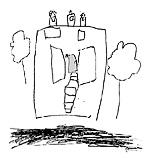 DATES FOR YOR DIARY21st May – 25th MayWalk to School week24th MayObstacle Course28th May – 1st JuneHalf-Term Holiday18th June – 22nd JuneArt in the Garden weekThursday 28th June Summer Trip – Highgate Wood (nursery closed)Thursday 12th JulyFUN afternoonFriday 20th JulyLast day of termWe will need parental support to enable planned outings to take place and hope by giving you advance notice you may be able to organise work and other commitments to enable you to accompany us.